w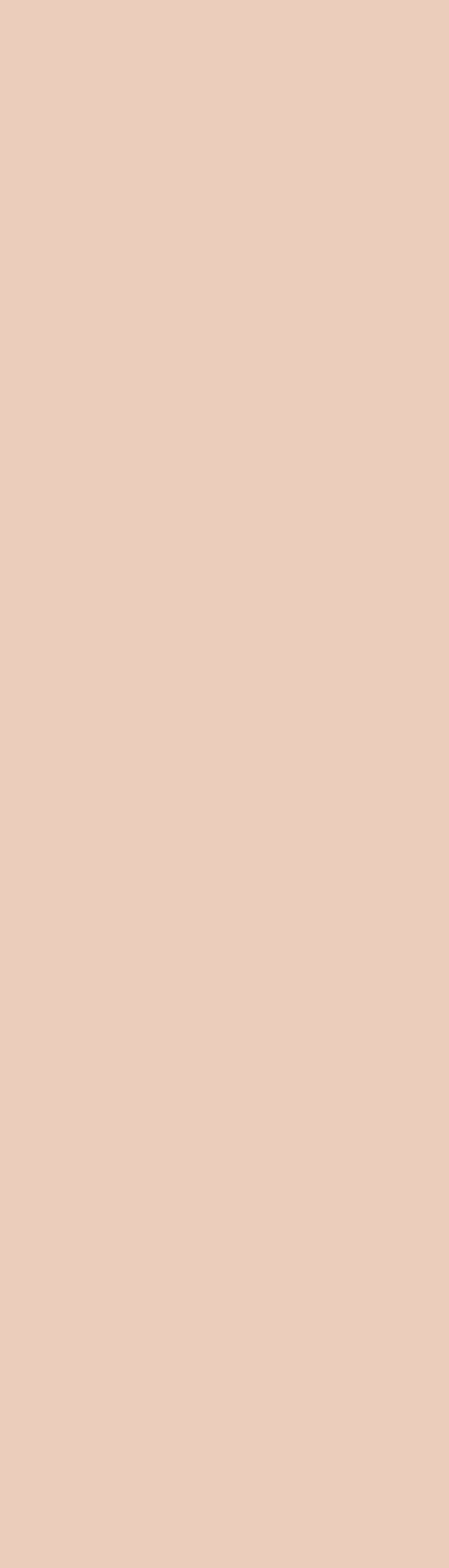 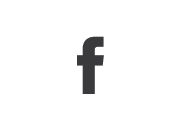 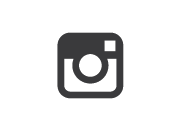 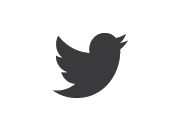 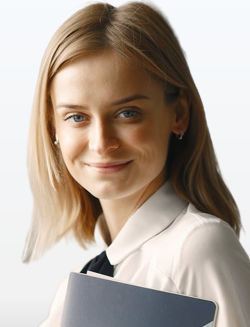 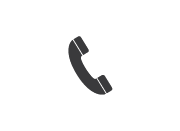 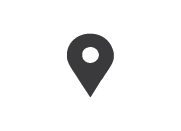 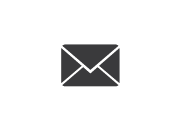 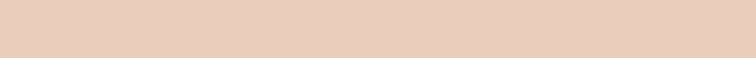 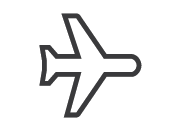 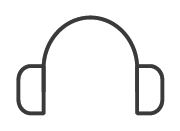 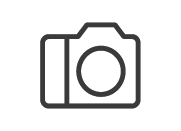 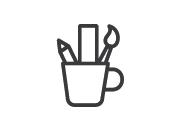 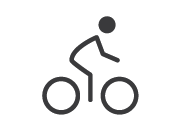 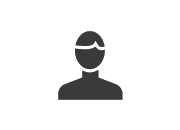 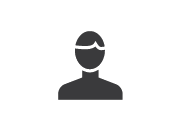 